 Calmodulin AuthorsThanh T. K. Vuong-Brender1,2†§, Sean M. Flynn1‡§, Mario de Bono1,2†*Affiliations  Biology Division, Medical Research Council Laboratory of Molecular Biology, Cambridge, CB2 0QH, United Kingdom. of Science and Technology Austria (IST Austria), Am Campus 1, Klosterneuburg 3400, Austria.†Present address: IST Austria, Am Campus 1, 3400 Klosterneuburg, Austria.‡Present address: University of Cambridge Li Ka Shing Centre, Robinson Way Cambridge, CB2 0RE, United Kingdom.§These authors contributed equally:  Thanh Thi Kim Vuong-Brender, Sean M. Flynn.* Correspondence and requests for materials should be addressed to M.d.B (mdebono@ist.ac.at). AbstractThe Ca2+ sensor Calmodulin (CaM) regulates , including ion channels, CaM kinases, and calcineurin, according to Ca2+-CaM levels. What regulates neuronal CaM levels, is, however, unclear. CaM-binding transcription activators (CAMTAs) are expressed broadly in nervous  and behavioral defects in  and humans. C. elegansandDrosophilathat CAMTAs control neuronal CaM . The behavioral and neuronal Ca2+ signaling defects in mutants lacking the sole C. elegans CAMTA, can be rescued by supplementing neuronal CaM. CAMT-1 binds sites in the calmodulin promoter and deleting these sites phenocopies camt-1. Our data suggest CAMTAs mediate a conserved and general mechanism that controls neuronal CaM levels, thereby regulating Ca2+ signaling, physiology and behavior. IntroductionCAMTAs are a highly conserved family of calmodulin-binding transcription activators . In plants, CAMTAs mediate transcriptional changes in response to Ca2 signals evoked by biotic and abiotic stress . Mammals encode two CAMTA proteins, CAMTA1 and CAMTA2, respectively enriched in brain and heart (). Loss of CAMTA1 in the mouse nervous system leads to defects in hippocampal-dependent memory formation, degeneration of cerebellar Purkinje cells and ataxia . Humans heterozygous for lesions in the CAMTA1 gene exhibit a range of neurological phenotypes, including intellectual disability, cerebellar ataxia, and reduced memory performance . Mechanistically however, little is known about the origin of these neuro-behavioral phenotypes. CaM is a ubiquitously expressed Ca2+ binding protein that plays a key role in  responses to Ca2+ changes . Ca2+-CaM modifies a host of  functions, including signal transduction, ion currents, vesicle fusion, learning and memory, metabolism, and apoptosis, , by regulating dozens of binding targets including the CaM kinases, calcineurin and diverse ion channels ResultsCAMT-1 functions in neurons to regulate multiple behaviorsidentified mutations in camt-1, the sole C. elegans CAMTA (Figure 1 – figure supplement 1A is closely linked to escape from  levels  animals CAMT-1 has the characteristic domain architecture of CAMTAs : a DNA binding domain (CG-1), an immunoglobulin-like fold (IPT/TIG) similar to those found in non-specific DNA-binding/dimerization domains of other transcription factors, ankyrin repeats (ANKs), a putative Ca2+-dependent CaM binding domain (CaMBD) and multiple IQ motifs that are thought to bind CaM in a Ca2+-independent manner (, Figure 1 – figure supplement 1B-C, ). CAMT-1 also has predicted nuclear localization and nuclear export signals (NLS/NES, Figure In , humans and flies, CAMTA transcription factors are expressed in many brain regions . We generated a fosmid-based reporter to map the expression pattern of the longest isoform of C. elegans CAMTA, CAMT-1a. This reporter was functional, as it rescued the behavioral defects of camt-1 mutants (Figure 1C), and revealed that CAMT-1 was expressed broadly and specifically in the nervous system (Figure 1D). We observed CAMT-1 expression in sensory neurons with exposed ciliated endings, motor neurons of the ventral cord, the URX O2-sensing neuron, and URX’s post-synaptic partner, the RMG hub interneurons (Figure 1 – figure supplement 2).   broad expression prompted us to ask if camt-1 mutants  pleiotropic behavioral phenotypes. We asked whether CAMT-1 is required for other aversive behaviors, such as avoidance of CO2 In response to a rise in CO2, N2 worms transiently perform omega turns, Ω-shaped body bends that re-orient the animal away from the stimulus  1E). C. elegans avoids CO2 but is attracted towards salt and a range of volatile compounds . Chemotaxis towards NaCl benzaldehyde and diacetyl was reduced in camt-1 mutants, and these defects were rescued by a fosmid transgene containing WT CAMT-1 (Figure 1F). Together these data show that CAMT-1 function is important for multiple C. elegans behaviors. Many deleterious human alleles of CAMTA1 alter the CG-1 DNA binding domain . To assess the importance of the putative DNA-binding domain of CAMT-1 we used CRISPR-Cas9 to engineer mutations in conserved residues of the CG-1 domain These mutants showed defects in aggregation and in their response to O2, recapitulating phenotypes of the camt-1 deletion mutants described above (Figure 1G, Figure 1 – figure supplement 1B). These results suggest that CAMT-1 binding to DNA is essential for its function, at least for O2 escape behavior.We targeted CAMT-1 cDNA expression to different subsets of neurons to find out where CAMT-1 is required to promote aerotaxis.  CAMT-1 to the RMG hub interneurons but not O2 sensing neurons rescued the fast movement at 21% O2  camt-1 mutants (Figure 1 – figure supplement 1D-E). The defective response of camt-1 mutants to 7% O2 was not rescued by expressing CAMT-1 in RMG or by simultaneous expression in RMG and O2-sensing neurons (Figure 1 – figure supplement 1D-E). These data are consistent with a model in which CAMT-1 acts in multiple neurons. As expected, pan-neuronal expression rescued mutant phenotypes expression of the a isoform alone (CAMT-1a) was sufficient for rescue (Figure 2A). Ca2+-CaM dependent changes in gene expression are known to be important for both the development and function of the nervous system . To test whether CAMT-1 activity is essential during development, we expressed CAMT-1 cDNA from a heatshock-inducible promoter. Without heat-shock, this transgene did not rescue the hyperactivity phenotype of camt-1 mutants (Figure 2B). By contrast, inducing CAMT-1 expression in / young adults  defects (Figure 2C), suggesting that CAMT-1 developmentally to regulate behavioral responses to ambient O2. CAMT-1 dampens Ca2+ responses in sensory neuronsTo test whether disrupting camt-1 altered physiological responses to sensory cues we  stimulus-evoked Ca2+ changes in O2- and  BAG and AFD neurons CO2 BAG drives omega turns when CO2 levels rise  We found that baseline Ca2+ and stimulus evoked Ca2+ responses in URX, BAG and AFD neurons were significantly elevated in camt-1 mutants across all the O2/CO2 conditions we tested (Figure 3A- These data suggest that CAMT-1 activity somehow dampens the Ca2+ responses of these sensory neurons. We observed the converse phenotype, reduced Ca2+ baselines and responses, when we overexpressed CAMT-1 cDNA specifically in O2 sensors or in BAG neurons of control animals (Figure expression  the (Figure 3 – figure supplement ). Although we cannot completely exclude that this contributes to the reduced baseline YFP/CFP ratio, we note that cameleon is a ratiometric sensor. Calmodulin is one of only two genes whose expression is regulated by CAMT-1 across all neuronal types profiledTo identify downstream targets of CAMT-1 we compared the transcriptional profiles of multiple neural types in camt-1 and control animals . We separately profiled the O2-sensors URX/AQR/PQR, the RMG interneurons, the AFD thermosensors, and the BAG O2/CO2 sensors. We collected the neurons using FACS from strains in which they were labeled with GFP, and performed 4 – 10 biological replicates for robust statistical power. Analysis of the data revealed altered expression of many genes,  most changes  neural-type specific (Figure 4A,  and ). A striking exception was cmd-1 (calmodulin-1), encoding C. elegans CaM. cmd-1 was one of only two genes whose expression was reduced in all four neural profiles relative to WT controls. The other gene, Y41C4A.17, has no known homolog in mammals. Most camt-1-dependent gene expression changes in O2 sensing neurons are associated with altered neural activity  Ca2+ signaling can drive changes in gene expression  focused on the URX/AQR/PQR O2 sensors, which showed altered expression of 2370 genes in camt-1 mutants.  profiling experiments these neurons exhibit tonic high Ca2+ levels due to sustained cGMP signaling mediated by a heterodimeric soluble guanylate cyclase GCY-35GCY-36, which binds and is activated by O2  GCY-35  GCY-36 causes these neurons to have low baseline Ca2+ . We therefore compared the number of genes differentially regulated in URX/AQR/PQR neurons that we isolated and sorted from gcy-35; gcy-36; npr-1 and gcy-35; gcy-36; npr-1; camt-1 mutant animals. We only observed 108 differentially regulated genes between these genotypes, a dramatic decrease from the 2370 genes we observed when we compared the same neurons between npr-1 and npr-1; camt-1.  Of the 108 genes, 33 genes are common across the two sets of comparisons (Figure 4B). Sorting these 33 genes in decreasing order of expression (Table in Figure 4B), we found that they included cmd-1 and Y41C4A.17, the two genes regulated by camt-1 in all neuronal types we profiled. These results support the hypothesis that most of the genes in camt-1 mutants are -1, but that cmd-1, encoding CaM, is an exception.  CAMT-1 phenotypes reflect reduced expression of calmodulin many functions in the nervous system, including excitability . The levels of CaM mRNA in camt-1 mutants was 2.5 – 4 fold lower than in controls, depending on neural type (Figure 4C). We speculated that  asked if supplementing CMD-1/CaM expression in camt-1 mutants, using a pan-neuronal promoter (rab-3p), could rescue camt-1 phenotypes. We made 4 transgenic lines that expressed CMD-1 to different levels (Figure 4 – figure supplement 1A). To monitor expression, we placed sequences encoding mCherry in an operon with cmd-1 (see Methods). The rab-3p::cmd-1::SL2::mCherry transgene expressing the lowest levels of fluorescence (Line A, Figure 4 – figure supplement 1A) strongly rescued the abnormal O2-escape response of camt-1 mutants (Figure 4D). Further increasing CMD-1 expression levels restored quiescence behavior in animals kept at 7% O2 but progressively reduced the speed attained at 21% O2 (Figure 4 – figure supplement 1B). Supplementing CMD-1 in the nervous system using the lowest expressing line also restored normal chemotaxis towards salt, benzaldehyde and diacetyl in camt-1 mutants (Figure 4E), rescued the hyperexcitability defects in URX and BAG neurons of camt-1 mutants (Figure ). By contrast, deleting the entire coding region of Y41C4A.17 did not affect aggregation of npr-1 animals (data not shown). Our data suggest that reduced CMD-1 expression accounts for camt-1 Ca2+ signaling and behavioral defects (see also below). CAMTA promotes CaM expression in D. melanogasterFly mutants of CAMTA show slow termination of photoresponses compared to wild type controls (), and also exhibit defects in male courtship song (). An allele of the Drosophila calmodulin gene that deletes part of the promoter and reduces CaM expression also shows slow termination of photoresponses (). This phenotypic similarity, and our findings in C. elegans, prompted us to ask if CAMTA promotes CaM expression in flies too. We obtained two characterized alleles of Drosophila CAMTA (dCAMTA), tes2 and cro, which respectively contain an L1420Stop mutation and a transposon insertion . tes2 mutants showed a modest decrease in dCAMTA mRNA level, suggesting that the premature stop late in the protein does not induce mRNA degradation (Figure 5 – figure supplement 1). The level of dCAMTA mRNA was strongly reduced in cro mutants as reported previously () (Figure 5 – figure supplement 1). We assessed the  of CaM in the heads of dCamta mutant flies using quantitative RT-PCR and Western blots. Each method reported significant decreases in CaM expression compared to controls in both tes2 and cro mutants (Figure ). These results suggest that the transcriptional upregulation of CaM by CAMTA is conserved from worms to flies. CAMT-1 directly regulates CMD-1/CaM transcription through multiple binding sites at the cmd-1/CaM promoterTo test whether CAMT-1 directly regulates calmodulin expression by binding the cmd-1 promoter, we performed chromatin immunoprecipitation sequencing (ChIP-seq) using a CRISPR-knock-in CAMT-1a::GFP strain. Our analysis revealed about 200 loci that were significantly enriched in CAMT-1a::GFP pulldowns compared to input, and to a mock pulldown ( At the top of the list was cmd-1: we observed three peaks at ~6.3kb, 4.8 kb and 2.2 kb upstream of the CMD-1 translation start site in the CAMT-1a::GFP pulldown experiments (Figure 6A, Figure 6 – figure supplement 1A). We called these peaks A, B and C respectively. Thus, CAMT-1 is recruited to multiple sites upstream of cmd-1. A CAMT-1 binding peak was also found in the promoter region of Y41C4A.17, the only other gene whose expression was reduced in all the neurons profiled from camt-1 mutants (Figure 6 – figure supplement 1B).To test whether the CAMT-1 ChIP-seq peaks in the cmd-1 promoter region regulated CMD-1 transcription, we generated CRISPR strains that deleted one or more of these peaks. A strain harboring 110 bp and 136bp deletions at peaks B and C respectively (Figure 6A-B, db1275) and a strain harboring a 200 bp deletion at peak A (Figure 6A-B, db1280) exhibited aggregation and O2 escape responses similar to npr-1 mutant controls (Figure 6B). However, a strain harboring all three deletions (Figure 6A-B, db1278) exhibited strong aggregation defects (Figure 1 – figure ) and defects in the locomotory responses to O2 that mirrored those of camt--of-function mutants (Figure 6B, Figure 1A). Notably, the hyperactivity at 7% O2 of db1278 mutants could be rescued by expressing additional CMD-1 in the nervous system. Like camt-1(ok515) mutants, camt-1(db1278) mutants also showed chemotaxis defects towards salt, benzaldehyde and diacetyl that could be rescued by supplementing neuronal expression of CMD-1 (compare Figure 4D and 6C). These results suggest that CAMT-1 binds multiple sites in the CMD-1 promoter and acts redundantly at these sites to promote neuronal CaM expression.      Calmodulin can inhibit its own expression via CAMT-1 CaM is a key regulator of neural function. We speculated that CMD-1/CaM might homeostatically regulate its own expression via a negative feedback loop. To investigate this hypothesis, we built a transcriptional reporter for cmd-1 by fusing the 8.9 kb DNA fragment immediately upstream of the CMD-1 translational start site to sequences encoding GFP. This reporter showed strong fluorescence expression in neurons and muscle, including pharyngeal muscle (Figure 7A). We next introduced this reporter (cmd-1p::gfp) into a C. elegans line that over-expressed CMD-1/CaM in neurons, using the rab-3 promoter (rab-3p::cmd-1), and measured neuronal GFP fluorescence in single (cmd-1p::gfp) and double (cmd-1p::gfp + rab-3p::cmd-1) transgenic animals. We normalized expression using pharyngeal GFP levels.  Animals expressing rab-3p::cmd-1 reduced neuronal expression of GFP from the cmd-1p::gfp reporter. These data suggest that high levels of CMD-1 can repress expression from the cmd-1 promoter (Figure  To examine if this repression is achieved via CaM binding to CAMT-1, we introduced into the double transgenic background a camt-1 allele that disrupts the 4 IQ domains,  In this allele, codons encoding the conserved isoleucine residues in the four putative IQ domains of CAMT-1 were mutated to codons that encode asparagines. The camt-1( allele did not disrupt the O2-avoidance behaviors of npr-1 mutant animals (Figure 7 – figure supplement ), suggesting that CaM binding to CAMT-1 via the IQ motifs is not essential for O2 escape behavior. By contrast, we found that camt-1( animals expressing cmd-1p::gfp and rab-3p::cmd-1 showed neuronal GFP levels similar to those found in control animals lacking the rab-3p::cmd-1 transgene (Figure  These data suggest that CMD-1 can negatively regulate its own expression by binding the IQ domains of CAMT-1. Thus, CAMT-1  not only activate cmd-1 expression, but also repress it when available CMD-1 levels are highDiscussionWe find that neuronal levels of CaM, a key mediator of Ca2+ signaling, are controlled by the CaM-binding transcriptional activator CAMTA in both C. elegans and Drosophila. Reduced CaM levels explain the pleiotropic phenotypes of C. elegans camt-1 mutants. First, camt-1 phenotypes can be rescued by supplementing neurons with CaM. Second, deleting CAMT-1 binding sites in the CaM promotor phenocopies camt-1. Profiling four different C. elegans neurons from camt-1 mutants and wild type controls using FAC sorting and RNA Seq shows that CAMT-1 stimulates CaM expression in each of the four neurons. These results, together with the observation that CAMT-1 is expressed in most or all C. elegans neurons, suggests that CAMT-1 is part of a general mechanism that regulates CaM levels throughout the nervous system.   The RNA Seq experiments reveal a 2.5x – 4x reduction in CaM mRNA levels, depending on neuron type. These relatively small decreases in CaM mRNA are, however, associated with striking alterations in the stimulus-evoked Ca2+ responses of each neuron. These findings suggest neural function is sensitive to quite small changes in CaM  CaM levels may therefore provide a sensitive point of regulation of neural physiology. Previous work has identified multiple Ca2+-CaM feedback loops regulating C. elegans sensory responses, mediated for example by calcineurin/ TAX-6  CAMTA regulates CaM expression not only in C. elegans but also in Drosophila. Mutations in the sole Drosophila CAMTA, dCAMTA, cause an approximately 2-fold reduction in CaM mRNA and protein in the Drosophila head. These results suggest that regulation of CaM expression by CAMTA proteins is conserved across phylogeny. Conservation may extend beyond metazoa, as in Arabidopsis, CAMTA3/AtSR1 binds in vitro to the promoter of CaM2, although whether this regulates CaM2 expression in vivo is unknown . Like CAMT-1, dCAMTA is expressed broadly in the nervous system (). Previous work found that dCAMTA mutants have defective termination of photoresponses (). A separate study showed that a promoter mutation that reduces CaM expression also  photoresponse termination in Drosophila photoreceptors ()dCAMTA mutants show reduced levels of CaM in photoreceptorssupplementing CaM levels can rescue the dCAMTA . Mammals encode two CAMTA genes, CAMTA1 and CAMTA2. CAMTA1 is expressed broadly in both the mouse and human nervous systems.  Homozygous mice and heterozygous human patients bearing mutations in CAMTA1 exhibit pleiotropic behavioral phenotypes, including memory defects and neurodegeneration . Our work raises the possibility that these defects are functionally associated with a reduction in CaM expression . CAMTA2 is expressed in cardiomyocytes, and is implicated in promoting cardiac growth: overexpressing CAMTA2 in the mouse heart leads to cardiac hypertrophy (). Selectively overexpressing CaM in the mouse heart also induces cardiac hypertrophy, by a calcineurin-dependent mechanism  It would be interesting to ask if the cardiac hypertrophy in CAMTA2 overexpressing mice reflects increased CaM levels. While CAMTAs were initially characterized as transcriptional activators, they have also been shown to mediate transcriptional repression . Our data suggest CAMT-1 not only promotes CaM expression in C. elegans neurons, but can also inhibit it when available CaM levels are high, by a feedback loop in which CaM regulates its own transcription by binding to IQ domains of CAMT-1. These data suggest CAMT-1 can play a homeostatic role in regulating CaM levels (Figure ). Mutant analyses in plants and flies have already suggested that CaM binding regulates CAMTA activity . Our data suggest that binding to CaM converts CAMT-1 from an activator to a repressorthis  is In summary, our data suggest we have discovered a general and conserved mechanism by which neurons control levels of CaM using CAMTA, a transcription factor that is expressed broadly in the nervous system across Metazoa. Toggling CAMT-1, the C. elegans CAMTA, up and down, can change neural excitability, circuit function, and behavior. We speculate that the activity of CAMTA transcription factors is regulated in response to upstream signals, and  a mechanism to alter CaM levels and thereby modulate neural excitability and behavior. Materials and MethodsNo statistical methods were used to predetermine sample sizes. The sample size and replicate number was similar to or greater than that used in previous published papers (behavior assays,  imaging) or in the scientific literature (RNA-seq, ChIP-seq, western blot and qPCR).  The experiments were not randomized. This work used only biological replicates (biologically distinct samples that capture random biological variation) but not technical replicates (repeated measurements from the same sample).  StrainsC. elegans strains used are listed in  Strains were maintained at room temperature on nematode growth medium (NGM) with E. coli OP50. RB746 camt-1(ok515), and OH10689 otIs355[rab-3p::2xNLS::TagRFP] were obtained from the Caenorhabditis Genetic Center (P40 OD010440). Molecular BiologyWe obtained a clone containing the camt-1 locus from the C. elegans fosmid library (Source BioScience). To insert GFP immediately prior to the termination codon of camt-1 we followed established protocols  The primers used to amplify the recombineering cassette from pBALU1 were: ATCATCCATGGGACCAATTGAAACCGCCGTATGGTTGCGGAACACTTGCAATGAGTAAAGGAGAAGAACTTTTCAC and aaaccaataaaaaaaatcggcatcttctaaaagtgacaccggggcaaTTATTTGTATAGTTCATCCATGCCATG. To generate transgenic lines, we injected a mix of 50 ng/µl fosmid DNA and 50 ng/µl co-injection marker (unc-122p::dsRED). C. elegans expression constructs were generated using MultiSite Gateway Recombination (Invitrogen) or FastCloning (). We amplified cDNA corresponding to camt-1 (T05C1.4b) using primers ggggACAAGTTTGTACAAAAAAGCAGGCTtttcagaaaaATGAATAATTCAGTCACTCGTCTTCTTTTCAAACGACTGCTGAC and ggggACCACTTTGTACAAGAAAGCTGGGTATTATGCAAGTGTTCCGCAACCATACGGCG. We were unable to amplify camt-1 cDNA corresponding to the longer T05C1.4a splice variant so we generated it by site-directed mutagenesis of T05C1.4b cDNA. To convert T05C1.4b cDNA to T05C1.4a we used the Q5 Site-Directed Mutagenesis Kit (NEB) and primers gtcatactcaacatctaATTGCGGAAAATGCATGC and catcatcaatatttacaTTATTACGATTTTGTCGCATAAAATTCGenome editingStrains PHX994 and PHX1919 were generated by SunyBiotech at our request (Fu Jian, China).  Cas9 endonuclease, crRNA and tracrRNA were obtained from IDT (Iowa, US). Behavioral assays O2- and CO2-response assays were performed as described previously (), using young adults raised at room temperature. 15-30 young adults were assayed in a microfluidic PDMS chamber on an NGM plate seeded with 20-50 µl OP50. The indicated O2/CO2 mixtures (in nitrogen) were bubbled through H2O and pumped into the PDMS chamber using a PHD 2000 Infusion syringe pump (Harvard Apparatus). Videos were recorded at 2 fps using FlyCapture software (FLIR Systems), and a Point Gray Grasshopper camera mounted on a Leica MZ6 microscope. Custom MATLAB software (Zentracker: https://github.com/wormtracker/zentracker) was used to measure speed and omega turns. Chemotaxis assays were performed as previously described (Bargmann et al., 1993) with minor modifications. 9 cm assay plates were made with 2% Bacto Agar, 1mM CaCl2, 1mM MgSO4 and 25mM K2HPO4 pH 6. Test and control circles of  diameter were marked on opposite sides of the assay plate, equidistant from a starting point where >50 animals were placed to begin the assay. For olfactory assays, 1μl odorant (Benzaldehyde 1/400 or Diacetyl 1/1000 dilution in ethanol) or 1μl ethanol, and 1μl 1M NaN3, was added to each circle. For gustatory assays, an agar plug containing 100 mM NaCl was added the night before to the assays plate and removed prior to assay. Assays were allowed to proceed for 30-60min, after which point plates were moved to 4°C, to be counted later. The chemotaxis index was calculated as (number of animals in test circle – number of animals in control circle) / total number of animals that have left the starting area.Heat-shockAnimals were raised at  °C to reduce leaky expression from the hsp-16.41 heat-shock promoter. To induce heat-shock, parafilm-wrapped plates were submerged in a 34 °C water bath for 30 min, and then recovered at room temperature for  h.Ca2+ imaging Neural imaging was performed as previously described (), with a ×2 AZ-Plan Fluor objective (Nikon) on a Nikon AZ100 microscope fitted with ORCA-Flash4.0 digital cameras (Hamamatsu). Excitation light was provided from an Intensilight C-HGFI (Nikon), through a 438/24 nm filter and an FF458DiO2 dichroic (Semrock). Emission light was split using a TwinCam dual camera adapter (Cairn Research) bearing a filter cube containing a DC/T510LPXRXTUf2 dichroic and CFP (483/32 nm) and YFP (542/27) filters. We acquired movies using NIS-Elements (Nikon), with 100 or 500 ms exposure time. YFP/CFP ratios in URX were reported by YC2.60 driven from the gcy-37 promoter, in BAG by YC3.60 driven from the flp-17 promoter, in AFD by YC3.60 driven from the gcy-8 promoter. Single-neuron-type cell sorting and RNA sequencingWe used C. elegans lines in which neuronal types were labelled by expressing GFP under specific promoters: oxygen sensing neurons (gcy-37p), BAG (flp-17p), RMG (combination of ncs-1p::CRE and flp-21::loxP::STOP::loxP::GFP ) and AFD (gcy-8p).  These markers were crossed into either npr-1(ad609) or npr-1(ad609); camt-1(ok515) backgrounds. C. elegans cells were dissociated and GFP-labelled neurons sorted as described previously . Briefly, C. elegans with GFP-labelled neurons were synchronized using the standard bleaching protocol 3 days before the cell sorting and the eggs placed on 90 mm NGM plates seeded with OP50. For each sample, we used >50 000 worms.  were washed 3 times with M9, prewashed and then incubated for 6.5 min with 750 μl lysis buffer (0.25% SDS,  200 mM DTT, 20 mM HEPES pH 8.0, 3% sucrose). The worms were then rapidly washed 5 times with M9. We dissociated the cells by adding 500 μl of Pronase (Roche) 20 mg/ml and by either pipetting up-and-down or stirring continuously for 12 min using a small magnetic stirrer. The pronase was inactivated by adding 500 μl of PBS + 2% Fetal Bovine Serum (GIBCO). The solutions were passed through a 5 μm pore size syringe filter (Millipore), and filtered cells further diluted in PBS + 2% FBS for sorting using a Sony Biotechnology Synergy High Speed Cell Sorter. Gates for detection were determined using cells prepared in parallel from non-fluorescent animals using the same protocol. An average of 3000 cells were collected for each library, and sorted directly into lysis buffer containing RNAse inhibitor (NEB E6420). cDNA libraries were made from RNA using NEB’s Next Single Cell/Low Input RNA Library Prep Kit for Illumina (NEB E6420). Libraries were sequenced on an Illumina HiSeq 4000 with single end reads of 50 bases.Confocal microscopy and image analysisYoung adult worms were mounted for microscopy on a 2% agar pad in 1M sodium azide. Image analysis and fluorescence quantification was carried out using Fiji (ImageJ, Wayne Rasband, NIH).The expression pattern of CAMT-1(fosmid)-GFP was imaged as previously described () on an Inverted Leica SP8 confocal microscope using a 63x/1.20 N.A. water-immersion objective. Lines expressing a cmd-1 transcriptional reporter (cmd-1p::gfp) and a red neuronal marker (either rab-3p::mCherry or rab-3p::cmd-1::SL2::mCherry) were imaged on an LSM800 inverted microscope (Zeiss) using a 63x/1.40 N.A. oil-immersion objective. The region between the two pharyngeal bulbs (Figure 7A)  imaged using stacks  step size. A section (10 images) around the middle of the pharynx was projected using the maximum projection method.  were identified by thresholding the intensity of the red marker (mCherry). The neuronal regions overlapping with the pharynx or body wall muscles were excluded. The relative fluorescence in Figure 7B was defined as the GFP level in neurons minus background fluorescence divided by the level of fluorescence in the pharynx (metacorpus + isthmus + terminal bulb) minus background fluorescence.ChIP-seqThe ChIP-seq protocol used  described in Wormbook (http://www.wormbook.org/chapters/www_chromatinanalysis/chromatinanalysis.html). Briefly, mixed-stage worms were grown in liquid culture, harvested, washed 3 times in PBS and resuspended in PBS + Protease Inhibitor (PI, Sigma). Worm ‘popcorn’ was prepared by dripping worm solution into liquid nitrogen, then hand ground to a fine powder. For each ChIP replicate we used 2.5 g of packed worms. Cross-linking was carried out by incubating samples in 1.5 mM EGS in PBS for 10 min, then adding 1.1% formaldehyde and incubating for a further 10 min. The reaction was quenched using 0.125 M glycine. The pellet was washed once in PBS + PMSF 1mM and once in FA buffer (50 mM HEPES/KOH pH 7.5, 1 mM EDTA, 1% Triton™ X-100, 0.1% sodium deoxycholate, 150 mM NaCl) + PI. The pellet was resuspended in 4ml of FA buffer +  PI + 0.1% sarkosyl and sonicated using a Diagenode Bioruptor Plus with 40 cycles, 30 s on, 30 s off. The sample was then spun in a  microcentrifuge at top speed (15000 rpm) for 15 min. The supernatant was incubated with 1 μl of anti-GFP antibody from Abcam (Abcam Cat# ab290, RRID:AB_303395) overnight at 4 ºC. 60 μl of Protein A conjugated Dynabeads was added and the resulting solution incubated for 3 h at 4 ºC. Pulldown, washing and de-crosslinking steps were as described in  http://www.wormbook.org/chapters/www_chromatinanalysis/chromatinanalysis.html. For preparing ChIP libraries, we use NEBNext Ultra II DNA Library Prep Kit for Illumina with half of the pulldown and 30 ng of input. DNA libraries were then sequenced on  Illumina HiSeq 4000 platform with single read of 50 bases. RNA-seq and ChIP-seq data analysisRNA-seq data were mapped using PRAGUI - a Python 3-based pipeline for RNA-seq data analysis available at https://github.com/lmb-seq/PRAGUI. PRAGUI integrates RNA-seq processing packages including Trim Galore, FastQC, STAR, DESeq2, HTSeq, Cufflinks and MultiQC. Output from PRAGUI was analyzed using PEAT - Pragui Exploratory Analysis Tool (https://github.com/lmb-seq/PEAT) to obtain the list of differentially expressed genes with a false discovery rate < 0.05. The Venn diagram was drawn using the online tool  http://bioinformatics.psb.ugent.be/webtools/Venn/. ChIP-seq data were analyzed using a nucleome processing and analysis toolkit  contains an automated ChIP-seq processing pipeline using Bowtie2 mapping and MACS2 peak calling. The software is available on Github at https://github.com/tjs23/nuc_tools. Comparisons between different ChIP-seq conditions were carried out using the DiffBind package . Fly genetics(w1188), (w1118; cn1, tes2/cyo) and (w1118; cro/cyo; sb/TM3 ser) flies were generously obtained from  Daria Siekhaus (IST Austria), Hong-Sheng Li (UMass) and Daisuke Yamamoto (NICT) respectively. cn1 flies was obtained from the Bloomington Drosophila Stock Center (NIH P40OD018537).  These flies were crossed to obtain w1118; cn1 and w1118; sb control flies.Quantitative PCRqPCR was performed using the Janus Liquid Handler (PerkinElmer) and a LightCycler 480 system (Roche). Total RNA was extracted from the heads of 20 male adults or 17 female adults using a Monarch Total RNA Miniprep Kit (NEB). 3 replicates for male and 3 replicates for female flies were done for each genotype. RNA was reverse transcribed into cDNA using a ImProm-II Reverse Transcription System (Promega). cDNA was mixed with Luna Universal qPCR Master Mix (NEB).  RpL32 (rp49) was amplified as an internal control. Primer sequences for Rpl32 and CAMTA were identical with the those used in Sato et al.(). CaM was amplified using the primer pair 5’- TGCAGGACATGATCAACGAG-3’ (forward) and 5’- ATCGGTGTCCTTCATTTTGC-3’ (reverse). Data processing was performed using LightCycler Software (Roche).Western BlotProtein from the heads of ~50 female and 60 male adult flies were extracted using RIPA buffer (150 mM NaCl, 1% NP40, 0.5% sodium deoxycholate,  0.1% SDS, 50 mM Tris-HCl, pH 8.0, Protease inhibitors). 3 replicates for male and 3 replicates for female flies were performed for each genotype. After SDS-PAGE using Bolt 4–12% Bis-Tris Plus gels (ThermoFisher Scientific), protein was transferred to PVDF membrane (0.45-micron pore size, ThermoFisher Scientific) using the TE 22 Mighty Small Transfer Unit (Amersham Biosciences). Membranes were blocked with casein blocking buffer (1% Hammersten Casein, 20mM Tris-HCl, 137 mM NaCl) for 1 h, then incubated with primary antibody overnight at 4 °C, followed by secondary antibody for 1 h at RT. Unbound antibody was washed away with TBS-T or TBS (3 ×5 min). α-tubulin was used as an internal control.  The following commercially available antibodies were used: anti-CaM (Abcam Cat# ab45689, RRID:AB_725815, diluted 1/500), anti-α-tubulin (Abcam Cat# ab40742, RRID:AB_880625, diluted 1/5000), goat anti-rabbit StarBright Blue 700 (Bio-Rad Cat# 12004161, RRID:AB_2721073, diluted 1/5000) and goat anti-mouse StarBright Blue 520 (Biorad, 12005867, diluted 1/5000). Blots were imaged using Chemidoc MP Imaging System (Biorad).Statistical testsStatistical tests  two-tailed and were performed using Matlab (MathWorks, MA, US), GraphPad Prism (GraphPad Software, CA, US, RRID:SCR_002798) or R (R Foundation for Statistical Computing, Vienna, Austria, RRID:SCR_001905, http://www.R-project.org/). Measurements were done from distinct samples. ReferencesBas-Orth, Y. W. Tan, A. M. Oliveira, C. P. Bengtson, H. BadingThe calmodulin-binding transcription activator CAMTA1 is required for long-term memory formation in miceBerchtold, A. VillaloboThe many faces of calmodulin in cell proliferation, programmed cell death, autophagy, and cancer Biochim Biophys Acta 1843398-435Bouche, A. Scharlat, W. Snedden, D. Bouchez, H. FrommA novel family of calmodulin-binding transcription activators in multicellular organisms J Biol Chem 27721851-Bretscher, K. E. Busch, M. de BonoA carbon dioxide avoidance behavior is integrated with responses to ambient oxygen and food in Caenorhabditis elegans Proc Natl Acad Sci U S A 1058044-Temperature, oxygen, and salt-sensing neurons in C. elegans are carbon dioxide sensors that control avoidance behavior Neuron 691099- elegansCaenorhabditis elegans Couto, S. Oda, V. O. Nikolaev, Z. Soltesz, M. de BonoIn vivo genetic dissection of O2-evoked cGMP dynamics in a Caenorhabditis elegans gas sensor Proc Natl Acad Sci U S A 110E3301-The fly CAMTA transcription factor potentiates deactivation of rhodopsin, a G protein-coupled light receptor Cell 127847-CAMTA-Mediated Regulation of Salicylic Acid Immunity Pathway Genes in Arabidopsis Exposed to Low Temperature and Pathogen Infection Plant Cell 292465-2477Redundant CAMTA Transcription Factors Negatively Regulate the Biosynthesis of Salicylic Acid and N-Hydroxypipecolic Acid by Modulating the Expression of SARD1 and CBP60g Mol Plant 13144-156Thorvaldsdottir, J. T. Robinson, J. P. MesirovIntegrative Genomics Viewer (IGV): high-performance genomics data visualization and exploration Brief Bioinform 14178-We thank the MRC-LMB Flow Cytometry facility and Imaging Service for support, the Cancer Research UK Cambridge Institute Genomics Core for Next Generation Sequencing, Julie Ahringer and Alex Appert for advice and technical help for ChIP-seq experiments, Paula Freire-Pritchett, Tim Stevens and Gurpreet Ghattaoraya for RNA-seq and ChIP-seq analysis, Hong-Sheng Li and Daisuke Yamamoto for generously sending the tes2 and cro mutants, Daria Siekhaus for hosting the fly work, Michaela Misova for technical assistance. This work was supported by an Advanced ERC grant (269058 ACMO) and a Wellcome Investigator Award (209504/Z/17/Z ) to M.d.B, and an IST Plus Fellowship to T.V-B (Marie Sklodowska-Curie agreement No 754411).Corresponding authorCorrespondence to Mario de Bono (mdebono@ist.ac.at). Declaration of InterestsThe authors declare that they have no competing interests.Resource availabilityThe reagents generated during the current study are available from the corresponding author on reasonable request. Data and Code AvailabilityThe datasets (RNA-seq and ChIP-seq) generated during the current study are either included in this article or deposited at GEO portal accession number GSE164671  https://www.ncbi.nlm.nih.gov/geo/query/acc.cgi?acc=GSE164671.The codes used during this study are available at GitHub:https://github.com/lmb-seq/PRAGUIhttps://github.com/lmb-seq/PEAThttps://github.com/tjs23/nuc_tools.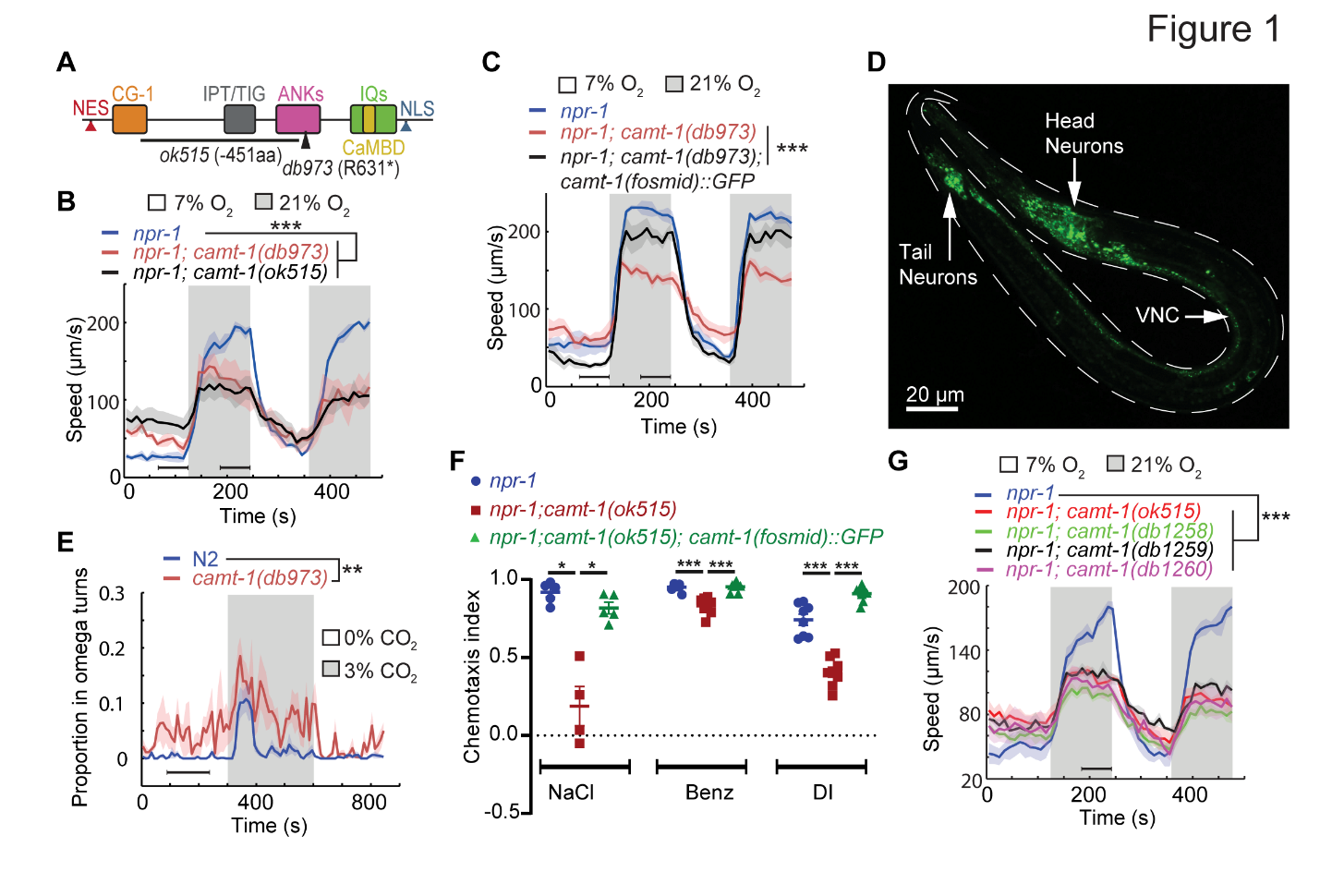 Figure 1: camt-1 mutants exhibit pleiotropic behavioral defects. ) The domain organization of CAMT-1, highlighting camt-1 loss of function mutations used in this study. NES, nuclear export signal;  CG-1, DNA-binding domain; IPT/TIG, Ig-like, plexins, transcription factors or transcription factor immunoglobulin; ANK, ankyrin domains; IQ, calmodulin binding motif; CaMBD, calmodulin-binding domain; NLS, nuclear localisation signal. (C) A WT copy of the camt-1 genomic locus rescues the O2-response defects of camt-1 mutants. (D) CAMT-1a::GFP driven from its endogenous regulatory sequences in a recombineered fosmid is expressed widely in the nervous system. VNC, ventral nerve cord. (E) camt-1 mutants exhibit an increased turning frequency both in the presence and absence of a CO2 stimulus. Assays were performed in 7% O2. (F) camt-1 mutants show defects in chemotaxis to NaCl, benzaldehyde (Benz)  and diacetyl (DI), that can be rescued by expressing a WT copy of CAMT-1. Colored bars indicate the mean and error bars the SEM. (G) The O2-response defects of mutants harboring amino acid substitutions in the CG-1 DNA binding domain (db1258, db1259 and db1260 alleles; see also Figure 1 – figure supplement 1B), are comparable to those of a camt-1(ok515) deletion mutant. B-C, E and G: Lines indicate average speed and shaded regions SEM, black horizontal bars indicate time points used for statistical tests. B-C, E-G: Mann-Whitney U test, ns: p≥ 0.05, *: p < 0.05, **: p < 0.01, ***: p < 0.001. Number of animals: n ≥ 22 (), n>41 (C), n ≥ 23 (E), n≥4 assays for each genotype (F), n ≥ 56 (G). 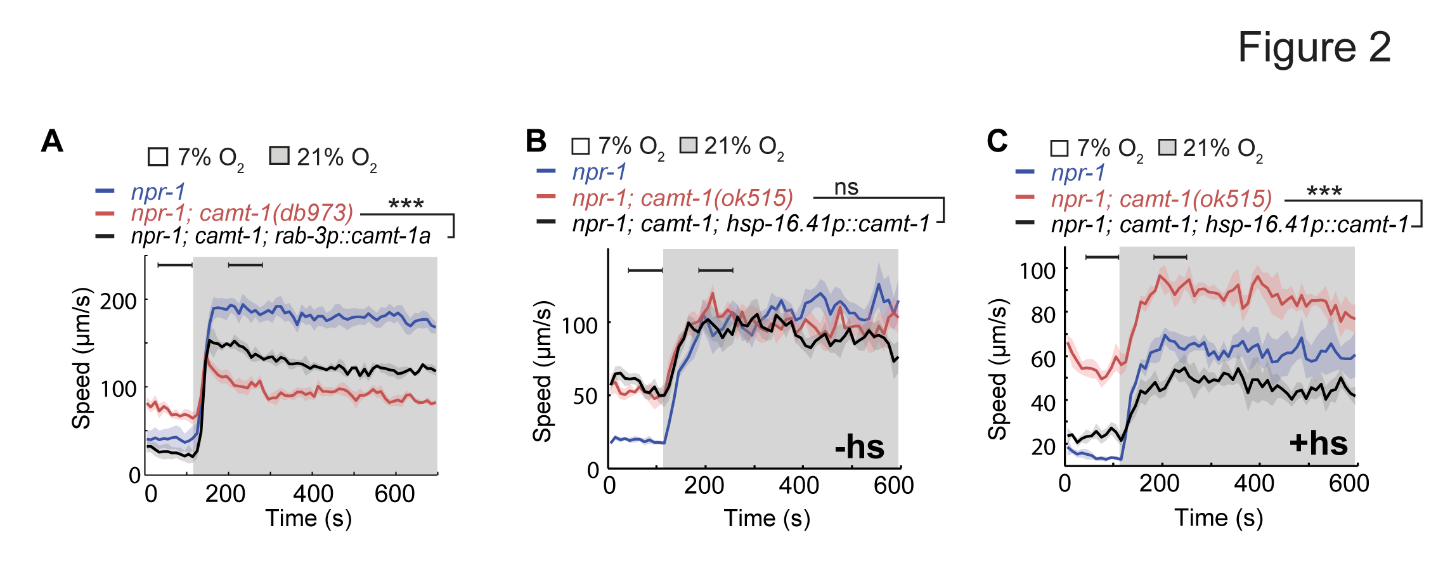 Figure 2: CAMT-1 acts in neurons and is not required developmentally to regulate oxygen response. (A) Pan-neuronal expression of the longest CAMT-1 isoform, CAMT-1a, in camt-1(db973) mutants, rescues O2. (B-C) Transgenic expression of CAMT-1 from the hsp-16.41 heat shock promoter does not rescue the hyperactive locomotion of camt-1(ok515) mutants without heat-shock (B). Heat-shock induced expression of CAMT-1 in L4 animals rescues this phenotype in camt-1(ok515) mutants (C). Lines indicate average speed and shaded regions SEM. Black horizontal bars indicate time points used for statistical tests. Mann-Whitney U test, ns: p≥ 0.05, ***: p < 0.001. Number of animals: n ≥  (A), n ≥  (B), n ≥ 56 (C). hs: heat shock.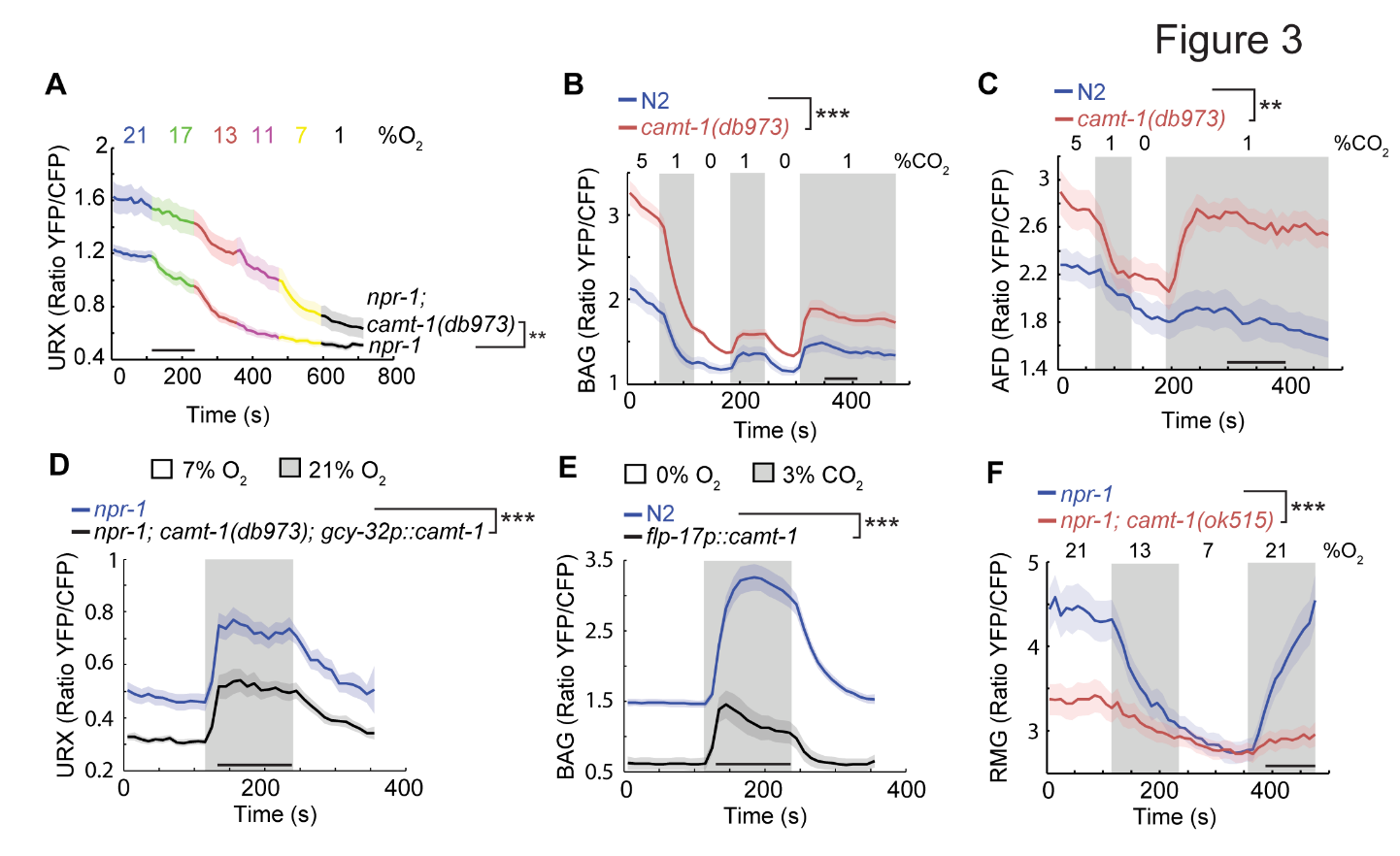 Figure 3: camt-1 mutants show  Ca2+  in sensory neurons. (A-) The URX O2-sensing neurons (A the BAG CO2 sensors (B) show  Ca2+ responses across a range of stimulus intensities in camt-1(db973) mutants. (D) Overexpressing wild-type camt-1 cDNA in O2-sensing (using gcy-32p, ) or BAG neurons (using flp-17p, ) strongly reduces Ca2+ levels in n ≥ 15 animals (A), n ≥ 18 animals (B), n ≥  (C), n ≥ 20 ( express a Yellow Cameleon sensor in O2-sensing neurons (A,  BAG (B, ) (see Methods). Average YFP/CFP ratios (line) and SEM (shaded regions) are plotted. **: p < 0.01, ***: p < 0.001, Mann-Whitney U test.  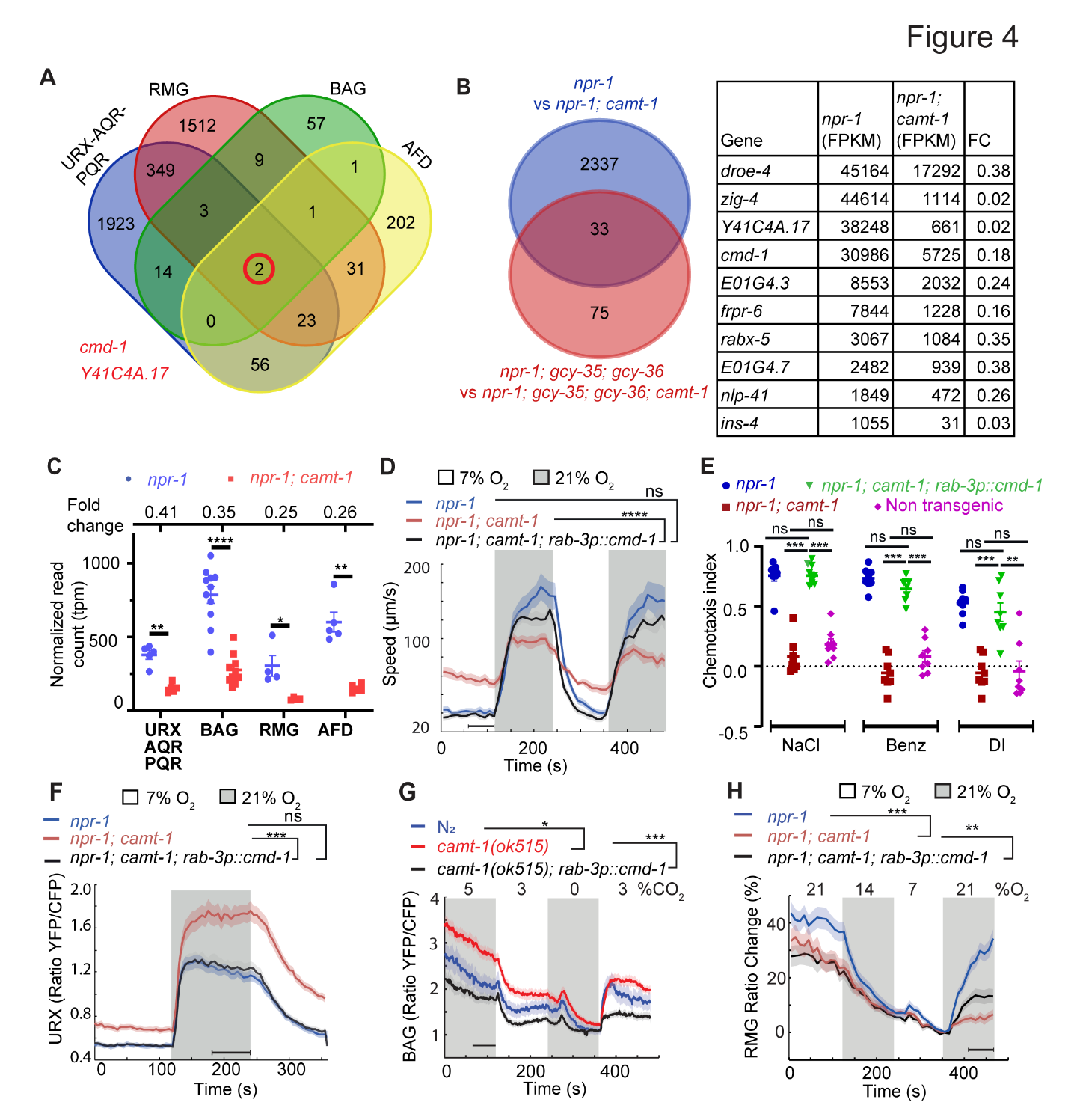 Figure 4:  pleiotropic phenotypes reflect a role regulating expression of Calmodulin(A) Venn diagram showing numbers of genes differentially regulated by CAMT-1 in neuron types we profiled (URX/AQR/PQR, BAG, AFD, RMG). Two genes, cmd-1 (calmodulin-1) and Y41C4A.17, show consistently altered expression in all neural types profiled. (B) Left, Venn diagram  the number of genes differentially regulated by CAMT-1 in URX/AQR/PQR in npr-1  npr-1;gcy-35; gcy-36 genetic backgrounds. Right, The most highly expressed genes (read count > 1000 FPKM) among the 33 loci regulated by CAMT-1 across all genotypes tested. FC: fold change. (C) cmd-1 transcript read counts and fold change (top) for URX/AQR/PQR, BAG, AFD and RMG neurons in camt-1 mutants compared to controls. Each dot or square represents a separate RNA Seq experiment. (D-E) Supplementing CMD-1 expression in neurons using a rab-3p::cmd-1 transgene rescues the O2-response (C) and chemotaxis (D) phenotypes of camt-1 mutants. (-G) Supplementing CMD-1 expression in neurons also rescues the Ca2+-response phenotypes of URX neurons to O2 and BAG  to CO2  to CO2  assayed in 7% O2. ns: p≥0.05, *: p<0.05, **: p < 0.01, ***: p < 0.001, ****: p < 0.0001, Mann-Whitney U test (C-H). n ≥ 4 replicates for all cell types (A, B, C), n≥ 103 (D), n=8 assays for each condition (E), n=32 for each genotype (F), n≥58 animals ( camt-1  camt-1(ok515 (D, F-) Lines represent average speed and shaded regions the SEM, black horizontal bars indicate time points used for statistical tests. (C, E) Bars indicate the mean and error bars the SEM.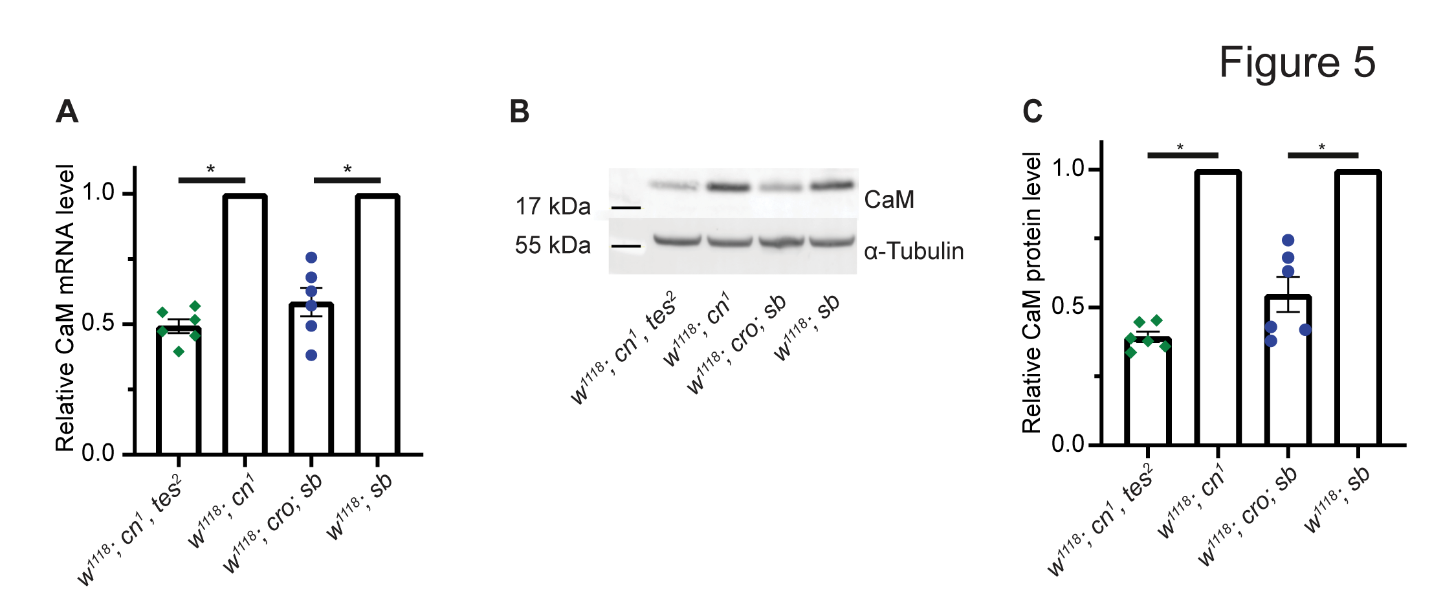 Figure 5: CAMTA CaM expression  (A) The Drosophila CAMTA mutants tes2 and cro show CaM mRNA  compared to control flies. mRNA levels were measured by quantitative PCR. (B-C) tes2 and cro mutants show a decrease in CaM protein levels compared to control flies. Protein levels were determined using Western blot of proteins extracted from fly heads. (B) shows a representative picture and (C) shows quantification. A and C: *: p<0.05, one sample Wilcoxon test to control value of 1, n=6 for each genotype, bars indicate the mean and error bars the SEM. 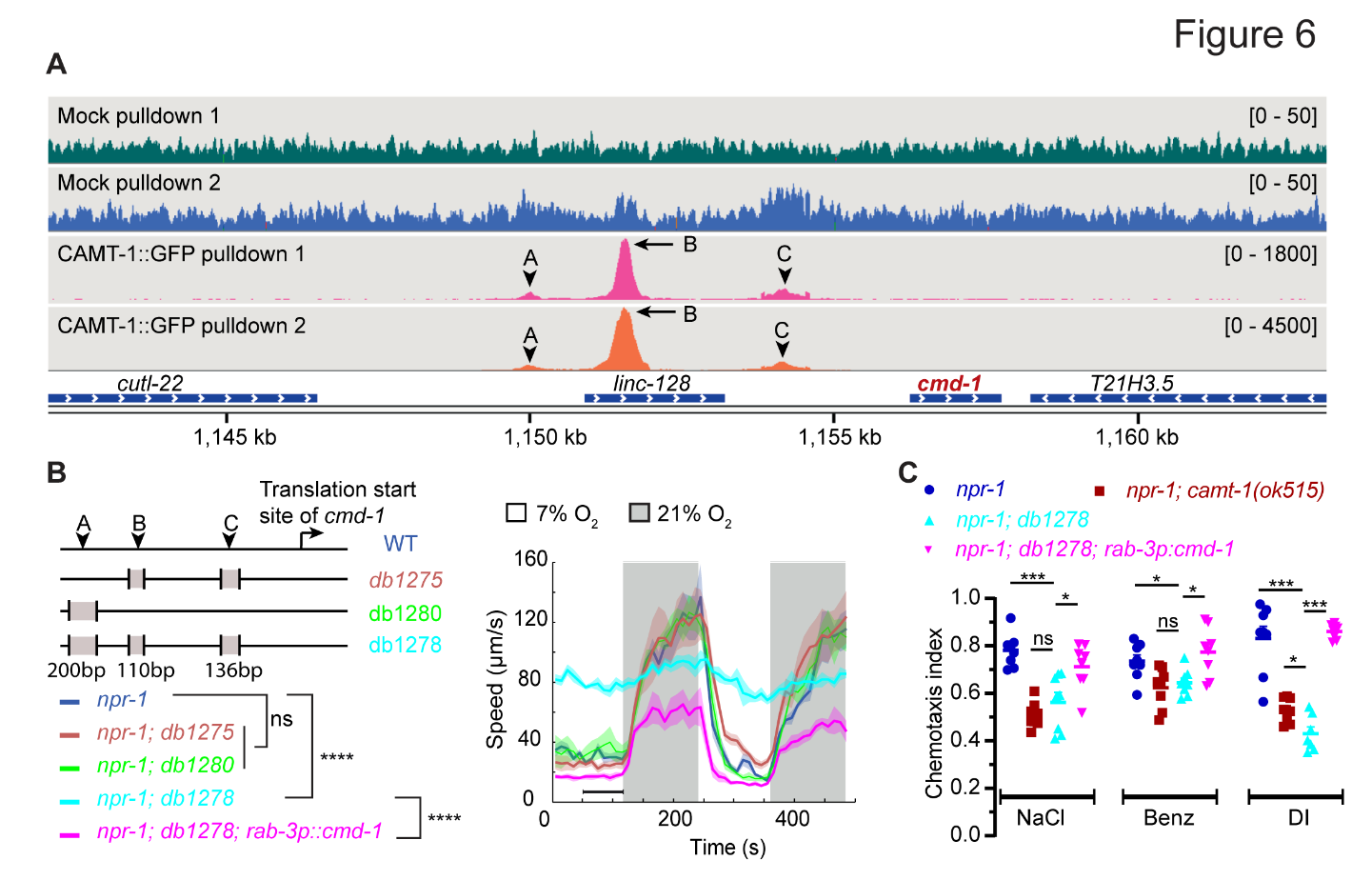 Figure 6: CAMT-1 directly activates calmodulin expression by binding multiple sites in the cmd-1 promoter. (A) Coverage plots of chromatin pulldown samples showing enrichment at cmd-1 promoter in CAMT-1::GFP pulldown (peaks A, B, and C; arrows: major peaks, arrow heads: minor peaks) compared to a mock pulldown or input (see also Figure 6 – figure supplement 1A). Bracketed numbers on the right indicate the scale (normalized read counts). (B) Left, CRISPR-generated strains deleted for one or more of the CAMT-1 ChIP-seq peaks A, B, C shown in A; deletions are not drawn to scale. Right, O2-evoked speed responses of the promoter deletion strains shown at left. The db1278 allele in which all three CAMT-1 peaks are deleted confers a strong phenotype that can be rescued by supplementing CMD-1 expression in the nervous system. The db1275 and db1280 alleles, which delete only one or two sites have no obvious phenotype. (C) The db1278 allele confers chemotaxis defects to NaCl, benzaldehyde and diacetyl that can be rescued by supplementing CMD-1 expression in the nervous system. ns: p≥0.05, *: p<0.05, ***: p < 0.001, ****: p < 0.0001, Mann-Whitney U test. n =2 (A), n≥ 49 (B), n=8 assays for each condition (C). (B) Lines represent average speed and shaded regions the SEM, black horizontal bars indicate time points used for statistical tests. (C) Bars indicate the mean and error bars the SEM.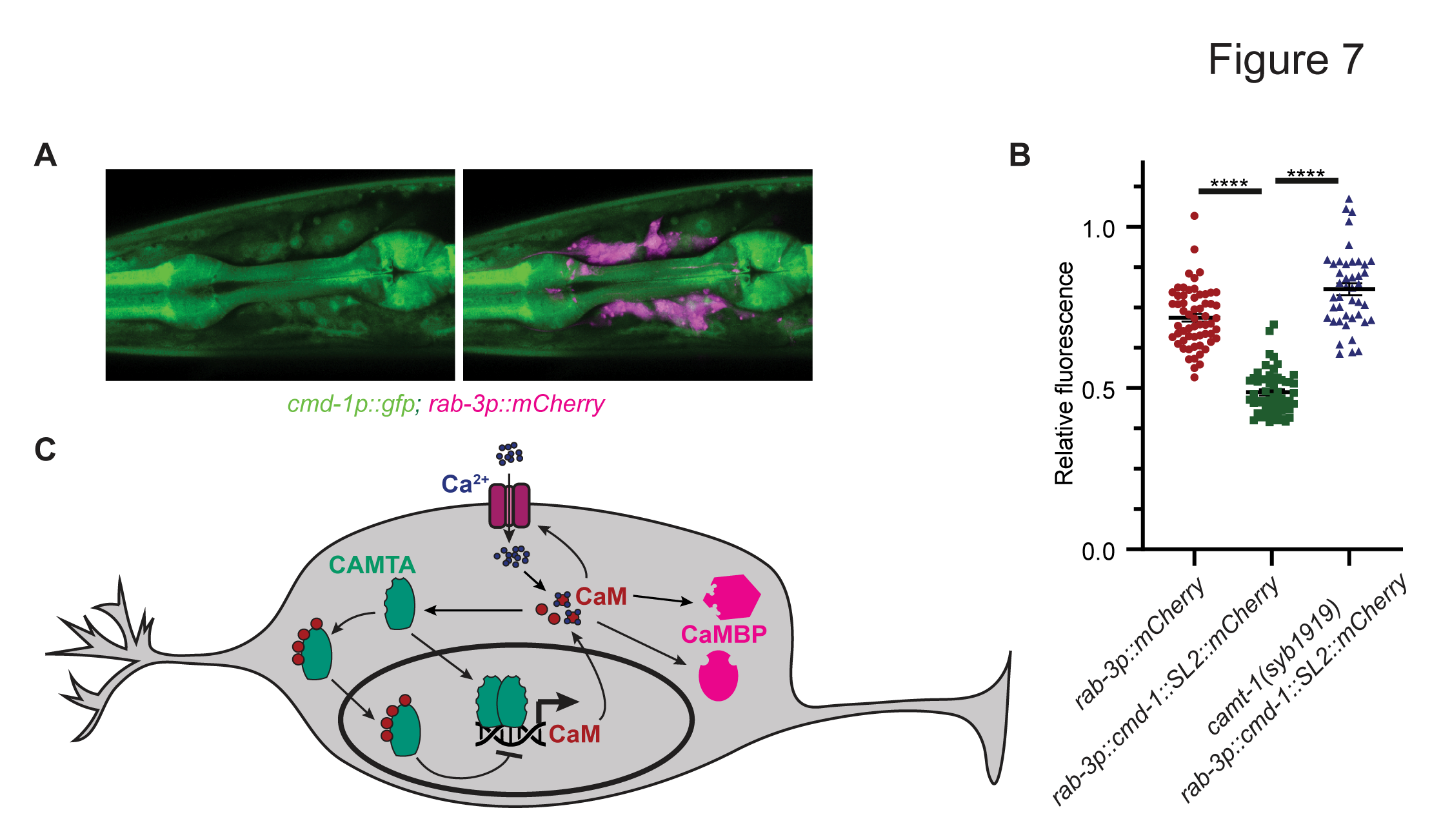  CAMT-1 can repress CMD-1/CaM expression at high CMD-1/CaM levels. (A) A transcriptional reporter of CMD-1 (cmd-1p::gfp)  shows expression in neurons, pharyngeal and body wall muscles. Neurons are co-labelled with mCherry driven from rab-3p. (B) Over-expression of CMD-1 in neurons (rab-3p::cmd-1 inhibits the expression of a cmd-1 transcriptional reporter (shown in A). This inhibition can be abrogated by introducing mutations in the 4 IQ domains of CAMT-1 ( These lines express mCherry in neurons either directly from rab-3p or in an operon with CMD-1 (rab-3p::cmd-1::SL2::mCherry) and all have npr-1 background mutation. (C)  of CAMT-1  CaM  is  ****: p < 0.0001, Mann-Whitney U test, n≥ 43 indicate the mean and error bars the SEM